      Протокол № 3от «26» декабря 2022 г. заседания научного кружка«Умный город»Председатель: Ватутин А.А.Секретарь: Стариков К.А.Присутствовали: 11 человек (список прилагается)Повестка дня:Доклад Ватутина А.А. на тему «Зеленый каркас» - зеленая инфраструктура умного города».О	рассмотрении актуальных тем для проведения научного исследования.Разное.По первому вопросу: доклад Ватутина А.А. на тему «Зеленый каркас» - зеленая инфраструктура умного города».СЛУШАЛИ:Ватутин А.А. – представил материалы доклада  «Зеленый каркас» - зеленая инфраструктура умного города». ВЫСТУПИЛИ: Попадюк Н.К., Кабалинский А.И., Осипенко А.П., Стариков К.А.Дополнили материалы доклада Ватутина А.А. по теме генезиса развития идеи создания умных городов будущего.ПОСТАНОВИЛИ:Полученную информацию принять к сведению. Ватутину А.А. продолжить развивать исследования по данной тематике.По второму вопросу: о	рассмотрении актуальных тем для проведения научного исследования.СЛУШАЛИ:д.э.н., профессор Попадюк Никита Кириллович предложил рассмотреть для дальнейшего исследования членами кружка следующие проблемные аспекты: Перспективы внедрения системы «умный город» в ЖКХ в России, Разработка технологии создания систем интеллектуального освещения, Направления защиты данных в интеллектуальных системах «Умный город».ВЫСТУПИЛИ: Стариков К.А.Предложил взять за основу взаимодействия форму предварительной подготовки к научной дискуссии путем изучения дополнительной литературы по исследуемым тематикам.ПОСТАНОВИЛИ:Полученную информацию принять к сведению.По третьему вопросу: разное.ВЫСТУПИЛИ:к.э.н., доцент Кабалинский Алексей Игоревич отметил хорошую слаженную и продуктивную работу кружка за прошедшее полугодие. Поблагодарил участников конференций и всех членов кружка за активное участие в научной работе. Предложил рассмотреть новые проекты деятельности и составить расписание собраний кружка на вторую половину 2022-2023 учебного года.ПОСТАНОВИЛИ:Ватутину А.А. рассмотреть новые проекты деятельности и составить расписание собраний кружка на вторую половину 2022-2023 учебного годаПриложение: список присутствующих на 1 л. в 1 экз.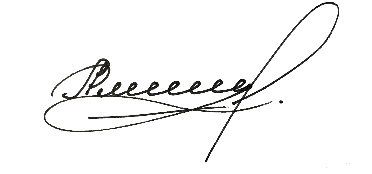 Председатель:									А.А. Ватутин Секретарь: 		К.А. Стариков	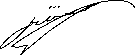 Приложение №1 к протоколу заседания научного кружка«Умный город»от 26.12.2022 №3СПИСОКприсутствующих участников заседания научного кружка «Умный город»от 26.12.2022НАУЧНЫЕ РУКОВОДИТЕЛИ:д.э.н., профессор Попадюк Никита Кириллович к.э.н., доцент Кабалинский Алексей ИгоревичПредседатель: Ватутин А.А.Секретарь: Стариков К.А.
Студенты ГМУ19-1: Муратова Д.Р., Виноградов Н.С.Студенты ГМУ19-5: Ватутин А.А., Стариков К.А., Гасанов И.Г., Чепрасова А.Ю., Соболева Д.И.Студенты ГМУ19-6: Колоярцева Е.С., Скачкова Н.Э.СекретарьСтариков К.А.	